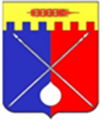 ДУМАТРУНОВСКОГО МУНИЦИПАЛЬНОГО ОКРУГАСТАВРОПОЛЬСКОГО КРАЯ Р Е Ш Е Н И Е16 декабря 2021 г.                          с. Донское                                                 № 162О графике проведения заседаний Думы Труновского муниципального округа Ставропольского края на 2022 годВ соответствии с частью 4 статьи 9 временного Регламента Думы Труновского муниципального округа Ставропольского края, рассмотрев предложения депутатов Думы Труновского муниципального округа Ставропольского края, администрации Труновского муниципального округа Ставропольского края, Дума Труновского муниципального округа Ставропольского края РЕШИЛА:1. Утвердить прилагаемый график проведения заседаний Думы Труновского муниципального округа Ставропольского края на 2022 год.2. Контроль за исполнением настоящего решения оставляю за собой.3. Настоящее решение вступает в силу со дня его принятия.Председатель ДумыТруновского муниципального округаСтавропольского края 			                                                  Л.П. АрестовГРАФИКпроведения заседаний Думы Труновского муниципального округаСтавропольского края на 2022 годУТВЕРЖДЁНрешением ДумыТруновского муниципального округаСтавропольского краяот 16 декабря 2021 г.  № 162№ п/пДата проведенияМесто проведенияВремя проведения1.15 февраля 2022 годас. Донское, зал заседаний администрации Труновского муниципального округа.15 часов2.22 марта 2022 годас. Донское, зал заседаний администрации Труновского муниципального округа15 часов3.19 апреля 2022 годас. Донское, зал заседаний администрации Труновского муниципального округа15 часов4.17 мая2022 годас. Донское, зал заседаний администрации Труновского муниципального округа15 часов5.28 июня 2022 годас. Донское, зал заседаний администрации Труновского муниципального округа15 часов6.16 августа 2022 годас. Донское, зал заседаний администрации Труновского муниципального округа15 часов7.27 сентября 2022 годас. Донское, зал заседаний администрации Труновского муниципального округа15 часов8.18 октября 2022 годас. Донское, зал заседаний администрации Труновского муниципального округа15 часов9.20 декабря 2022 годас. Донское, зал заседаний администрации Труновского муниципального округа15 часов